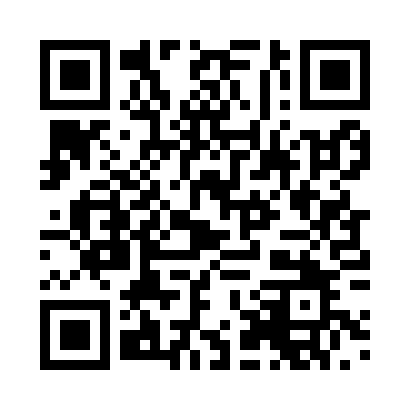 Prayer times for Barthmuhle, GermanyWed 1 May 2024 - Fri 31 May 2024High Latitude Method: Angle Based RulePrayer Calculation Method: Muslim World LeagueAsar Calculation Method: ShafiPrayer times provided by https://www.salahtimes.comDateDayFajrSunriseDhuhrAsrMaghribIsha1Wed3:225:451:085:108:3210:452Thu3:195:441:085:118:3410:483Fri3:165:421:085:128:3510:514Sat3:125:401:085:128:3710:545Sun3:095:381:085:138:3910:576Mon3:055:371:085:148:4011:007Tue3:025:351:085:148:4211:038Wed2:595:331:085:158:4311:069Thu2:555:321:085:158:4511:0910Fri2:535:301:085:168:4611:1211Sat2:525:291:085:178:4811:1512Sun2:525:271:085:178:4911:1613Mon2:515:261:085:188:5111:1714Tue2:515:241:085:188:5211:1715Wed2:505:231:085:198:5311:1816Thu2:495:211:085:198:5511:1817Fri2:495:201:085:208:5611:1918Sat2:485:191:085:208:5811:2019Sun2:485:171:085:218:5911:2020Mon2:475:161:085:229:0011:2121Tue2:475:151:085:229:0211:2122Wed2:475:141:085:239:0311:2223Thu2:465:131:085:239:0411:2324Fri2:465:121:085:249:0611:2325Sat2:455:101:085:249:0711:2426Sun2:455:091:085:259:0811:2427Mon2:455:081:095:259:0911:2528Tue2:445:081:095:269:1011:2629Wed2:445:071:095:269:1211:2630Thu2:445:061:095:269:1311:2731Fri2:445:051:095:279:1411:27